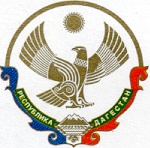 МУНИЦИПАЛЬНОЕ КАЗЕННОЕ ОБЩЕОБРАЗОВАТЕЛЬНОЕ УЧРЕЖДЕНИЕ «БУРТУНАЙСКАЯ СРЕДНЯЯ ОБЩЕОБРАЗОВАТЕЛЬНАЯ ШКОЛА»           368146, Казбековский район, село Буртунай		                                          Email: burtunasosh@mail.ruП Р И К А З № ____                                                                                    от   ______.2017 г.    Об утверждении и введении в действие плана по противодействию коррупции на 2017-2015 учебный год В соответствии с требованиями Федерального закона от 25.12.2008 г. № 273-ФЭ «О противодействии коррупции», в целях организации эффективной работы по противодействию коррупции, защиты законных интересов граждан, связанных с коррупцией в сфере образования ПРИКАЗЫВАЮ:1. Утвердить разработанный план по организации антикоррупционной деятельности на 2017-2018 учебный год в МКОУ «Буртунайская СОШ» 2. Комиссии по противодействию коррупции: 2.1. Довести План до сведения всех сотрудников и родителей, добиваться его неукоснительного соблюдения, при необходимости проводить корректировку. 2.2. Обеспечить наличие информационного стенда, содержащего информацию о мерах, принимаемых по противодействию коррупции, с целью доведения данной информации до работников общеобразовательного учреждения и родителей (законных представителей) учащихся. 2.3. Представлять по требованию отчеты о принимаемых мерах по противодействию коррупции. 2.4. Провести анкетирование родителей (законных представителей) учащихся по выявлению фактов коррупции в образовательном учреждении. 3. Контроль исполнения данного приказа оставляю за собой.Директор:                                                       /Р.А. Абдуев/